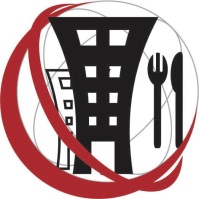 Cámara Hotelera Gastronómica y Afines de Salta
 Cámara Hotelera Gastronómica y Afines de SaltaCámara Hotelera Gastronómica y Afines de Salta 